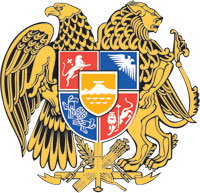 ՀԱՅԱՍՏԱՆԻ  ՀԱՆՐԱՊԵՏՈՒԹՅԱՆ  ԿԱՌԱՎԱՐՈՒԹՅՈՒՆՈ  Ր  Ո  Շ  Ո Ւ  Մ23 մարտի 2023 թվականի N          -ԱՀԱՅԱՍՏԱՆԻ ՀԱՆՐԱՊԵՏՈՒԹՅԱՆ ԿԱՌԱՎԱՐՈՒԹՅԱՆ 2022 ԹՎԱԿԱՆԻ ԴԵԿՏԵՄԲԵՐԻ 22-Ի N 2001-Ա ՈՐՈՇՄԱՆ ՄԵՋ ԼՐԱՑՈՒՄՆԵՐ ԵՎ ՓՈՓՈԽՈՒԹՅՈՒՆՆԵՐ ԿԱՏԱՐԵԼՈՒ Մ Ա Ս Ի Ն-----------------------------------------------------------------------------------------Հիմք ընդունելով «Նորմատիվ իրավական ակտերի մասին» Հայաստանի Հանրապետության օրենքի 34-րդ հոդվածը` Հայաստանի Հանրապետության կառավարությունը   ո ր ո շ ու մ   է.1. Հայաստանի Հանրապետության կառավարության 2022 թվականի դեկտեմբերի 22-ի «Գերակա ոլորտում իրականացվող ներդրումային ծրագրի շրջանակներում ներմուծվող տեխնոլոգիական սարքավորումների, դրանց բաղկացուցիչ ու համալրող մասերի, հումքի և (կամ) նյութերի նկատմամբ սակագնային, մասնավորապես, ներմուծման մաքսատուրքից ազատելու արտոնությունից օգտվելու համար «ՍԹԻԼ ԿՈՆՑԵՌՆ» սահմանափակ պատասխանատվությամբ ընկերության կողմից ներկայացված հայտը բավարարելու և արտոնությունը կիրառելու մասին» N 2001-Ա որոշման հավելվածում կատարել հետևյալ լրացումները և փոփոխությունները.1) «ՀՈՒՄՔ ՈՒ ՆՅՈՒԹԵՐ» աղյուսակը 2-րդ կետից հետո լրացնել հետևյալ բովանդակությամբ նոր՝ 3-4-րդ կետերով՝2) «ՀՈՒՄՔ ՈՒ ՆՅՈՒԹԵՐ» աղյուսակի «Ընդամենը» պարբերության մեջ «31 500 000 000» թիվը փոխարինել «31 916 000 000» թվով.3) հավելվածի «Ընդամենը» պարբերության մեջ «32 474 806 704» թիվը փոխարինել «32 890 806 704» թվով։ՀԱՅԱՍՏԱՆԻ ՀԱՆՐԱՊԵՏՈՒԹՅԱՆ                           ՎԱՐՉԱՊԵՏ			                                Ն. ՓԱՇԻՆՅԱՆ   Երևան«3.7019800009Ապակե բամբակ՝ ոչ գործվածքային նյութերիցՄինչև 300 սմ լայնությամբ, գլանափաթեթով, ալյումինե նրբաթիթեղի հիմքով կգ700 000Իրան, ՉինաստանԻրան, Չինաստան320 000 0004.7211190000Սև մետաղական հարթ գլանվածք (պալասա) ոչ ցինկապատ3.0 մմ հաստությամբկգ300 000ԻրանԻրան96 000 000».